Välkommen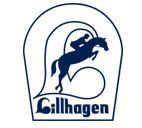 Lillhagens anläggningInnehållCode of ConductTrivselreglerRidhusreglerVid smitta och sjukdomFelanmälanRegler för uppstallade i privatstallenGenerella reglerStalltjänsterStallarnaSpolspiltaGödselcontainerTvättstugaSkrittmaskinFodringarBaksidanCode of ConductLillhagens Ridklubb har tillsammans satt gällande uppförandekod för hela anläggningen: Vi hälsar på varandra – med detta menar vi att alla vi, alla medlemmar, på Lillhagens Ridklubb hälsar glatt och trevligt på varandra. Vi ser varandra.  Vi visar respekt för varandra och följer gemensamma regler – med detta menar vi att så som vi vill bli bemötta bemöter vi andra. Vi visar respekt genom att följa gemensamma regler och alltid vilja varandra väl. Vi är trevliga mot varandra i ton och beteende.  Vi är positiva, peppande och hjälpsamma mot varandra – med detta menar vi att vi stöttar och peppar varandra både i med- och motgång. Vi gläds åt varandra framgångar. Vi är positiva och hjälpsamma mot varandra.  Vi har kul – tillsammans har vi kul, vi fokuserar på gemensam glädje. Ridning och hästar är kul.  Vi låter alla vara med – vi bjuder in varandra till gemenskap, alla är välkomna.  Vi kan välja att vara trevliga, vad som än händer – vi menar att vi alltid kan välja. Våra Ledstjärnor:  Respekt Stötta Glädjas med Trevliga Tillsammans  Med "ledstjärne" orden kan en mening bildas, lättare att komma ihåg.  Tillsammans med glädje, är vi trevliga, stöttar och respekterar vi varandra Trivselregler För allas vår trivsel och säkerhet har Lillhagens styrelse enats om följande regler för besökare på Lillhagens anläggning. Visa alltid hänsyn, respekt och omdöme för dina medmänniskor på Lillhagens anläggning. Hundar ska hållas kopplade inom hela området och bajs ska plockas upp.Hundar är inte tillåtna i ridhusen/paddocken förutom på läktarna i ridhusen. Här ska de vara kopplade samt i sällskap av ansvarig person. Obehöriga äga ej tillträde in i privatstallen utan hästägares tillstånd. Säkerheten kommer först, hänsyn till andra och att inte förstöra vår anläggning. Nästan all skötsel av anläggningen sker genom ideellt arbete och alla måste hjälpa till. Anläggningssektionen kör våra banor regelbundet och det är viktigt att var och en mockar omedelbart efter sin häst på banor och runt ridanläggningen. Om skottkärrorna för gödsel är fulla ska dom tömmas på gödselstacken.Uppställningsplats för hästsläp/hästlastbilar finns på parkeringen för innehavare av anläggningskort, inga hästsläp eller annan utrustning får parkeras på andra platser på anläggningen. Hästsläp skall ställas tätt längs vallen och hästlastbilar längs med häcken men med distans så gräsmattan kan skötas. Anmäl ditt registreringsnummer och mobilnummer till ridklubben@lillhagen.nuVid arrangemang skall hästsläp flyttas senast kvällen innan från anläggningen. Parkering får inte ske på gräsbanan vid dessa tillfällen. Man får själv ordna en alternativ plats. Du behöver hålla dig uppdaterad med vad som händer i föreningen. Information kommer på hemsidan www.lillhagen.nu och på Facebook och Instagram. På hemsidan finns en kalender som visar hur ridhusen är bokade.Regler för ridhusen/paddock och klubbens övriga anläggningsområden (ridhusområdet samt gräsbane-området)Anläggningsavgift, antingen engångsavgift (dagridhuskort) eller anläggningskort, skall vara betald innan ridning. Nyttjande av ridbanorna utan giltigt anläggnings-/dagridhuskort faktureras dagridhuskort + 50 kr i administrationsavgift per tillfälle.Knäppt och godkänd hjälm ska bäras vid all ridning inom klubbens anläggningsområden. Det är förbjudet att använda mobiltelefon sittandes till häst, vid longering, vid tömkörning eller vid skritt för hand. Det är förbjudet att använda någon slags lurar med musik eller dylikt, sittandes till häst, vid longering, vid tömkörning eller vid skritt för hand. Hundar är inte tillåtna i ridhusen/paddocken förutom på läktarna i ridhusen. Här ska de vara kopplade samt i sällskap av ansvarig person. Hundar är tillåtna på klubbens övriga anläggningsområden men måste då vara kopplade. Upplockningstvång gäller. Rökning är strikt förbjudet på hela anläggningen förutom hänvisad plats (i hörnet av parkeringen, vid gula traktorgaraget).I ridhusen/paddocken:Annonsera tydligt när du går in eller ut till/från ridbanan. Håll högertrafik. På stora volterna, rid innanför spåret. Skritta innanför spåret. Vid 4 ekipage eller fler, skritta inte i bredd. Vid 7 ekipage eller fler, rid i samma varv, äldst bestämmer varv. Person som inte fyllt 10 år får inte rida eller utföra annan aktivitet med häst på ridbanorna, utan vuxenansvarig i sällskap. Endast instruktör samt till denna behjälplig person får vistas till fots på ridbanorna. I paddocken, nya- och gamla ridhuset, sitt av och plocka upp efter din häst i direkt anslutning till att den har bajsat. Longering, tömkörning eller att skritta hästen för hand på ridbanornaFår inte ske vardagar mellan kl 1700-1900. Inte heller om halva ridhuset är bokat. Övriga tider gäller följande regler vid dessa tre aktiviteter; - Får endast ske vid, på ridbanan, max 3 ekipage och att man har deras godkännande.
- Hjälm måste bäras av person som är under 18 år. 
Lösgalopp/löshoppningÄr inte tillåten förutom vid, av styrelsen godkända, organiserade tillfällen.Allmänna regler hoppning/bomträningHoppning får endast ske på en ridbana, d.v.s. när flera ridbanor är lediga samtidigt så får det endast finnas hinder/bommar på en utav dessa. När vädret tillåter kan paddocken räknas som en av ridbanorna.Vid hoppning är säkerhetsväst obligatorisk t.o.m. det år man fyller 18. Den som tar fram hinder/bommar är ansvarig för att dessa tas undan i direkt anslutning till avslutat användande. Överlåts hinder/bommar till annan person ska detta ske klart och tydligt och denna blir istället ansvarig för undan plockandet. Den som tar över hinder ska vara i ridhuset när den som överlåter lämnar ridhuset annars ansvarar den som tagit fram hindren för undan plockning innan man lämnar ridhuset.Hoppning med högst 3 hinder/bomträningFår ske vardagar före kl 1700 och efter kl 1900 (lördag, söndag/helgdag se under "hoppning med obegränsat antal hinder").Får endast ske vid, på ridbanan, max 3 ekipage (du är 4:e ekipaget) och att man har de andras godkännande. Att avisera på ridhusaktiviteter är inte ett godkännande utan närvarande ekipage måste tillfrågas.Får inte ske då halva ridhuset är bokat. Instruktör som bokat halva ridhuset kan använda bommar i sin träning underförutsättning att säkerheten beaktas.Hoppning med obegränsat antal hinderFår ske lördagar, efter kl 1530 samt söndagar/helgdagar, hela dagen och då endast på anvisad ridbana enligt varannan veckas principen (jämna veckor Nya ridhuset, ojämna veckor Gamla ridhuset). Villkor för ridhuskortRidhuskortet är knutet till en specifik ryttare med högst 3 hästar (4:e hästen, två ridhuskort).Som ryttare räknas den som rider hästen mest och detta är då den som ska ha ridhuskort.Det tillfälle som innehavaren till ridhuskortet inte rider kan en medryttare rida hästen/hästarna som ridhuskort-innehavaren vanligtvis rider. Medryttaren rider alltså istället för ridhuskorts-innehavaren och kan därför inte rida en häst samtidigt som ordinarie ryttare.Alla som innehar ridhus-/träningskort eller den som rider på annans ridhus-/träningskort måste vara medlemmar i Lillhagens Ridklubb.BokningBokning av ridhusen/paddock/gräsbana görs via mail till ridklubben@lillhagen.nu.  Bokning får göras vid enstaka gruppaktiviteter med eventuell uppföljning. Dessa bör vara öppna för klubbens samtliga medlemmar.En bokning ska godkännas av styrelsen eller av den utsedd person.Boka i så god tid som möjligt så att bokningen kan publiceras senast en vecka före aktuellt datum.Privat instruerandePrivat instruerande, för fler än en person, kräver bokning.Privat instruerande för en person får inte ske vardagar mellan kl 1700-1900 eller då halvaridbanan är bokad, undantag om headset används.Privat instruerande bör visa största möjliga hänsyn till övriga ekipage.ÖvrigtGräsbaneområdet kan vara stängt helt eller delvis för ridning vissa perioder för att marken inte ska förstöras. Använd ditt eget omdöme och rid inte när det är blött och regnigt eller när hästen lämnar tydliga avtryck i gräsvallen.Du behöver hålla dig uppdaterad med vad som händer i föreningen. Information finns på hemsidan www.lillhagen.nu, på Facebook och Instagram. På hemsidan finns även en kalender som visar hur ridhusen är bokade.Vid smitta och sjukdom  Vid misstanke om smitta på häst/ponny som inte står uppstallade på anläggningen ska följande åtgärder tillämpas för de:Anläggningen får inte nyttjas av häst/ponny om det finns en misstanke om smitta. Anläggningen får inte nyttjas av häst/ponny som står uppstallade på anläggningen där det finns misstanke om smitta.För personer som besökt anläggning där det finns misstanke om smitta så skall händer desinfekteras samt byte av kläder ske innan besök på Lillhagens anläggning.  Vid misstanke om smitta på häst/ponny som står uppstallade på anläggningen ska följande åtgärder tillämpas för de:Kontakta smittskyddsansvarig - smittskydd@lillhagen.nu Smittskyddsansvarig kan vara behjälplig med relevanta kontakter samt hjälpa till att sprida nödvändig information.   Isolera sjuka hästar omedelbart  Flytta den sjuka hästen till ett isolerings stall eller isolera hela stallet. Isolerings tiden är beroende av vad som orsakar smittan.  Kontakta din veterinär  Veterinären ger råd och tar de prover som krävs för rätt diagnos samt sätter in eventuell behandling. Det är veterinären som bestämmer grad av isolering och isolerings tid. Avsätt personal som enbart sköter de sjuka hästarna   Om detta inte går ska de sjuka hästarna skötas sist. Gå aldrig från en sjuk häst till en frisk utan att ha tvättat händer och bytt kläder.  Undvik kontakt andra stallarUnder pågående infektion på anläggningen.  Informera  Eventuella besökare om pågående infektion. Sätt gärna upp skyltar. Låt ej obehöriga personer besöka stallet.  Håll god hygien   Tvätta händerna noggrant och byt skor när stallet lämnas. Byt även kläder om annat stall ska besökas.  Rengör och desinfektera   Hästtransport som använts för transport av misstänkt smittad häst.  Rengör och desinfektera   Spiltor/boxar och utrustning som varit i kontakt med de sjuka hästarna. Ska ske när alla har tillfrisknat.  FelanmälanVid upptäckt av att något är sönder på anläggningen så har man som nyttjare av anläggningen ett ansvar att felanmäla till anlaggning@lillhagen.nu   Privat uppstallade på anläggning i stall tillhörande stalldelsinnehavarePå anläggningen finns det 11 stall där boxarna och all interiör ägs av stalldelsinnehavare. Stalldelsinnehavarna ansvarar för att stall samt box underhålls och är i gott skick samt uppfyller Jordbruksverkets och Länsstyrelsens samtliga applicerade normer. Större arbeten på stallar ska anmälas till styrelsen så att riskbedömning av arbetsmiljön för vår anställde kan bedömas. Stalldelsinnehavare ska inkomma med ritning och beskrivning av ombyggnad till styrelsen. Stalldelsinnehavaren ansvarar själv för anmälan samt godkännande från Länsstyrelsen samt eventuella konsekvenser av att inte fullgjort anmälan till Länsstyrelsen.Stallen ska en gång om året tvättas ner med bakteriedödande medel (t.ex. Vircon) för att minimera smitta på anläggningen.  Det är även stalldelsinnehavaren som ansvar att hålla i ordning utanför stallen, foderkammarna och på baksidan, ifrån ogräs och skräp.  Det är inte tillåtet att placera trädgårdsmöbler eller liknande på anläggningen. Tillåtet är stabila/fasta bänkar av trämaterial.Hagarna ska skötas och underhållas så de är i gott skick och följer Lillhagens beslutade hagstandard (separat dokument) och gödslas efter behov. Hagarna skall gödslas minst en gång i veckan. Går hagen sönder ska denna lagas omgående och allra senast inom 2 dagar.  Allt för att inga hästar kan komma till skada.Stalldelsinnehavaren har rätt att delegera arbetet till tredjehandsinnehavare, men ansvaret ligger alltid hos stalldelsinnehavaren.  Vid minusgrader ska alla dörrar och fönster vara stängda när hästarna är ute för att undvika att vattnet fryser. Skulle olyckan vara framme finns avstängningsventil till vattnet i Stall 1. Enligt Jordbruksverket ska, när hästarna vistas inne, alltid fönster vara öppna även vid minusgrader. Detta för att god ventilation ska ombesörjas.Regler för privat uppstallade i stall tillhörande stalldelsinnehavareFoderschemats regler skall följas. Se beslutade regler av stallgångkommittén för foderschema. Hundar ska hållas kopplade inom hela området och bajs ska plockas upp.Inkörning i stallgången är förbjuden och undantag får endast ske vid lastning/lossning av skrymmande eller tunga föremål som inte kan bäras eller transporteras på handkärran.Lastning av hästar ska ske på parkeringen, baksidan eller på kortsidorna. För att nå bortre kortsidan kör in via baksidan vid spånbalarna. Undantag gäller för veterinär och hovslagareUnderhåll och reparationer i stallarna får endast ske mellan kl. 08:00 och 15:00 då hästarna är ute och aldrig när Lillhagen har olika arrangemang såsom vid tävlingar, familjedagar etc. Större reparationer skall aviseras till styrelsen så en korrekt riskbedömning kan göras.Hö och spån skall placeras på anvisad plats på baksidan eller i foderkammare. I stall, foderkammare och sadelkammare får endast finnas häst- och ryttarutrustning I stallet får endast finnas upplagt foder för kommande dygnsfodring. Allt kraftfoder förvaras i slutna behållare för att undvika råttor. Hästens namn skall vara tydligt angivet på boxen och på alla foderpåsar. Spolspiltan skall städas och rengöras efter användning, gallret ska rensas. Töm skottkärran utanför när den börjar bli full. I containern, får endast slängas brännbara sopor, d.v.s. inget hö eller hästskor. Endast gödsel får tömmas i gödselstacken (ej hö eller hösilage). Gödsel skall köras så långt ut som möjligt och varje gång du tömmer så måste du jämna ut i stacken. Ingen gödsel får läggas någon annanstans än i gödselstacken. Vid arrangemang av tävling på Lillhagen måste uppstallade på anläggningen följa Svenska Ridsportförbundets tävlingsreglemente TR. Viktigt att hästen skall vara vaccinerad. När hästar leds över tävlingsområdet ska de bära träns.Stalldelsinnehavare bär alltid ansvar för att fjärdehandstagare följer de regler som är gällande på Lillhagen Ridklubb.  Stalltjänster för stalldelsinnehavare Lillhagens Ridklubb tillhandahåller stalltjänster för uppstallade hästar för stalldelsinnehavare. Det är endast stalldelsinnhavaren som kan teckna avtal om nyttjande av stalltjänster (se separat avtal ”Avtal om stalltjänster”).SkrittmaskinenSkrittmaskinen debiteras enligt gällande prislista, per box och månad till stalldelsinnehavaren och betalas i förskott på månadsfakturan. Övriga medlemmar kan använda skrittmaskinen genom att erlägga kvartalsavgift á 300 kr. Anmälan görs till Lillhagens kassör via ridklubben@lillhagen.nu.För information och instruktioner kontakta Anläggningsansvarig, anlaggning@lillhagen.nu. SpolspiltanSpolsplitan kan användas för alla som står uppstallade anläggningen och följande regler är gällande:Ta era grejor med er ut, städa ut gödsel efter er. Kolla brunnar och galler, och rengör dessa vid behov. Ingen fodring får ske i spolspiltan. Dörren till spolspiltan skall hållas helt stängd vi blåst. Om dörren är öppen så måste den spärras med en sten.Under vintertid när det är minus grader, ska dörren alltid vara stängd och vattnet alltid rinna lite. Det ska vara kallvattnen som rinner annars tar varmvattnet slut och vi överanstränger varmvattenberedaren. GödselstackenGödselstacken debiteras på månadsfakturan till stalldelsinnehavaren enligt gällande prislista per box och månad.I gödselstacken får enbart gödsel tömmas, inget foder, hö, plast eller liknande får slängas.Inga växter får slängs på gödselstacken, särskilt inte invasiva växter.Släng ut så lite rent spån så möjligt och släta ut på gödselstacken varje gång du tömmer.  Håll rent på rampen och töm inte gödsel utanför. Tvättstugan För att kunna ta del av tvättstugan kostar det 200:-/ per häst och år. En numrerad nyckel finns per stall. Skulle denna förkomma debiteras en kostnad á 500 kr för en ny sådan.Betalning sker till av Stallgången utsedd person. Ordningsregler tvättstugan. Teckna ditt tvättpass på schemat. Tvätta ej på någon annans pass, utan att fråga. Inga smutsiga täcken i torkskåpet. Det får enbart användas flytande tvättmedel. Det ska vara tömt i maskinen och tvättstugan, förutom tvätt på tork när tvättiden är slut.Ingen tvätt får ligga kvar i maskinen över natten, EJ tvätta eller använda torkskåpet mellan klockan 2130-0630. Städa av maskinen, filter bakom maskinen ska rensas samt städa av golv och torkskåp vid avlämning.  Stäng av huvudströmbrytaren och vattnet när du är klar. Tvätta max 300 g täcke, annars kan maskinen gå sönder. Överbelasta ej med för mycket tvätt åt gången.  Hängd tvätt hämtas senast 1 timme efter tvättidens slut. Om det finns torr tvätt i torkskåp och på linor, vikes detta och lägges på hyllan.  Baksidan På baksidan finns det plats att ha hö och spån. Spån och hö får enbart stå på anvisad plats.  Varje box har 3 pallar var som ska ligga på längden. Det skall vara helt fritt 2 meter från väggen pga brandsäkerhetSe till att hålla fint och rent runt er egen plats, all lös plast ska tas bort direkt och slängas i containern och inga öppna höbalar. Alla hjälps åt att plocka lös plast på anläggningen. 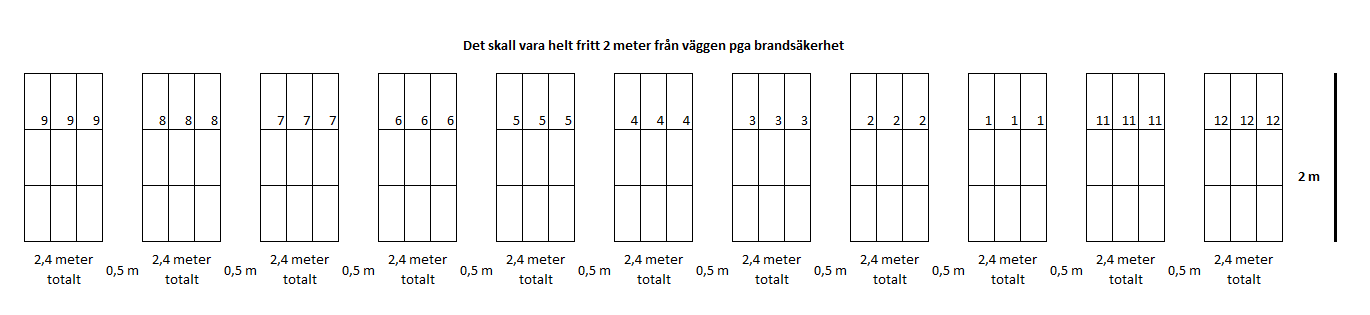 Fodringar Stalldelsinnehavarna sköter nattfodring samt morgonfodring helg via ett gemensamt system. Varje stall for en fodringsvecka med 11 veckors mellanrum. Fördelningen av dagar sköter respektive stall själva. Under fodervecka så skall även andra anläggningsrelaterade uppgifter utföras.Regler för Natt- och morgonfodringar. Fodringsveckan börjar söndag morgon, avslutas lördag kväll.	Morgonfodring kl 07,00 och kvällsfodring tidigast kl 21,30.Fodring kan bara lämnas över till personer med hästvana	Meddela tydligt över till den som ska fodra efter, så våra hästar inte blir utan mat.Påsar och hinkar ska hänga utanför hästens box, VÄL MÄRKTA, med hästens namn och vilket ”mål”, alla foderhinkar ska ha lock med rätt storlek.	Påsar och hinkar ska samlas i anvisad tunna eller hängas upp, av säkerhetsskäl.	Glöm ej läsa på tavlorna, där meddelande står till den som fodrarAlla fönster ska öppnas vid morgonfodring (om inte flera minusgrader ute)	Om det skulle vara några oklarheter i något stall, ring i så fall hästägaren.	Om man skall till stallet tidigt så erbjuder man sig att ta morgonfodringen även om det inte är stallets vecka. Meddela ansvarig för fodringsveckan, senast dagen innan. 	Om man åker iväg riktigt tidigt och har allt klart och inte fodrar sin egen häst, så är det ok att inte morgonfodra resten av stallet		Skulle man träna sent så kan man hjälpa en stallkamrat med nattfodringen.	Alla ska ombesörja att gödselrännan är gångbar i spolspiltan.		Spolspiltan skall göras ren, och hö/halm skall tas bort. Slangen skall dras tillbaka i sitt utgångslägeSkottkärrorna skall inte stå i onödan i stallgången.	Vid minusgrader, låt vattnet rinna/droppa i spolspiltan.Anläggningsrelaterade uppgifterSe till att det är släckt i skritten, paddock, ridhus, toaletter och entréer. 	Bommarna ska fällas ner.	Skritten skall mockas under helgenSkottkärrorna i gamla ridhuset samt paddock skall tömmas under helgen.		